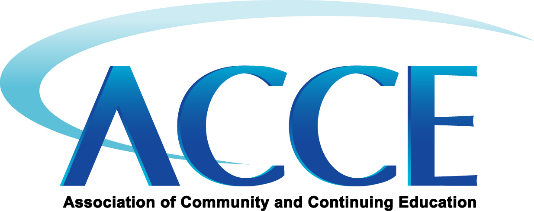 ACCE Drive-In Workshop Registration FormPlease use one form per person.  Name: ____________________________________    Title: ______________________________________Are you:    Continuing Education or Community Education     (circle all that apply)College: _______________________________________________________________________________Address: ___________________________________________________________________________Phone: ______________     Fax: _______________		Email: _________________________________Workshop fee includes continental breakfast and lunch.  Please check the ACCE website for updates related to the workshop schedule and breakout sessions – http://www.acceonline.org/ TWO ways to register –Register online using a credit card (Visa or MasterCard) at http://www.acceonline.org/Register with a check or purchase order using this registration form.Please send checks or purchase orders made payable to ACCE to	Bob Parker, ACCE Treasurer	Napa Valley College	2277 Napa-Vallejo Highway, Room 1542	Napa, CA  94558If you have any questions related to your registration and/or payment, please contact Bob Parker at(707) 256-7175 or email at rparker@napavalley.eduNot sure if your ACCE membership is current?  To check your membership status, please email Graciela Vasquez - gvasquez@cerritos.edu FeeFall 2019 Workshop – November 7$100